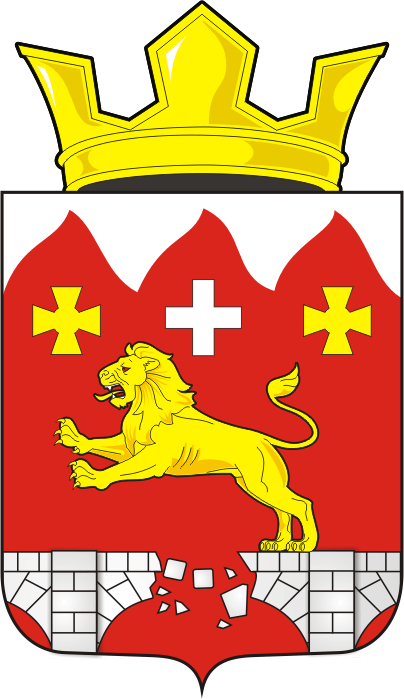 АДМИНИСТРАЦИЯ БУРУНЧИНСКОГО СЕЛЬСОВЕТА САРАКТАШСКОГО РАЙОНА ОРЕНБУРГСКОЙ ОБЛАСТИРЕШЕНИЕ
публичных слушанийот 12 января 2023 года.«О внесении изменений в Правила о благоустройстве территории муниципального образования Бурунчинский сельсовет».Заслушав и обсудив доклад специалиста 1 категории администрации Бурунчинского сельсовета Морсковой Е. М. о проекте внесения изменений в Правила о благоустройстве территории муниципального образования Бурунчинский сельсовет, Публичные слушанияРЕШИЛИ:Одобрить проект «О внесении изменений в Правила о благоустройстве территории муниципального образования Бурунчинский сельсовет» 	2. Рекомендовать администрации Бурунчинского сельсовета внести проект «О внесении изменений в Правила о благоустройстве территории муниципального образования Бурунчинский сельсовет»  на рассмотрение очередного двадцать первого заседания Совета депутатов муниципального образования Бурунчинский сельсовет четвертого созыва.Контроль за исполнение данного решения возложить на главу администрации А.Н. Логинова.Настоящее решение вступает в силу после дня его обнародования и подлежит размещению на официальном сайте муниципального образования Бурунчинский сельсовет в сети «Интернет».Разослано; официальный сайт администрации сельсовета, постоянной комиссии, места для обнародования.